Mountain Bike 2NZOIA Summary Sheet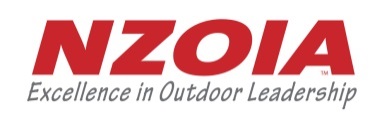 Name: Name: Name: The purpose of this form is to summarise your logbook so we can clearly see the prerequisite hours required for this qualification. These are an absolute minimum expectation for those planning to sit this assessment. Please summarise all your logged experience. The purpose of this form is to summarise your logbook so we can clearly see the prerequisite hours required for this qualification. These are an absolute minimum expectation for those planning to sit this assessment. Please summarise all your logged experience. The purpose of this form is to summarise your logbook so we can clearly see the prerequisite hours required for this qualification. These are an absolute minimum expectation for those planning to sit this assessment. Please summarise all your logged experience. Summary of personal and instructional/guiding experienceSummary of personal and instructional/guiding experienceTotalTotal number of hours (at least 160)Total number of hours (at least 160)Details of personal experienceDetails of personal experienceTotalTotal number of personal riding hours (at least 80)Total number of personal riding hours (at least 80)Of your total personal riding hours, approx. how many have been on tracks graded MTBNZ 4 or above?	Of your total personal riding hours, approx. how many have been on tracks graded MTBNZ 4 or above?	List trails, grades and locations:List trails, grades and locations:List trails, grades and locations:Details of instructional/guiding experienceDetails of instructional/guiding experienceTotalTotal number of hours leading or instructing a group on tracks graded MTBNZ 3 or above, can include hours as an assistant instructor or co-instructor (at least 40)Total number of hours leading or instructing a group on tracks graded MTBNZ 3 or above, can include hours as an assistant instructor or co-instructor (at least 40)List trails, grades and locations:List trails, grades and locations:List trails, grades and locations:Formal TrainingFormal TrainingTotalNumber of hours of formal instruction you have received as part of a programme, training course etc.Number of hours of formal instruction you have received as part of a programme, training course etc.Have you attended a pre-assessment training programme administered by a NZOIA Mountain Bike qualification holder?Have you attended a pre-assessment training programme administered by a NZOIA Mountain Bike qualification holder?If yes, when & where:If yes, when & where:If yes, when & where: